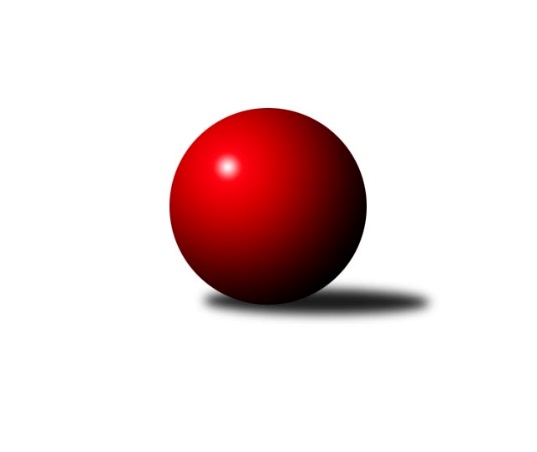 Č.8Ročník 2021/2022	13.11.2021Nejlepšího výkonu v tomto kole: 3652 dosáhlo družstvo: ŠK Železiarne PodbrezováInterliga 2021/2022Výsledky 8. kolaSouhrnný přehled výsledků:TJ Slavoj Veľký Šariš	- ŠKK Trstená Starek	2:6	3495:3527	11.0:13.0	13.11.ŠK Železiarne Podbrezová	- KK Tatran Sučany	7:1	3652:3392	19.0:5.0	13.11.TJ Sokol Husovice-Brno	- TJ Valašské Meziříčí	2:6	3521:3530	12.0:12.0	13.11.TJ Rakovice	- KK Ježci Jihlava	3:5	3480:3523	9.5:14.5	13.11.Tabulka družstev:	1.	ŠK Železiarne Podbrezová	8	7	0	1	51.0 : 13.0 	132.0 : 60.0 	 3748	14	2.	SKK Rokycany	7	5	0	2	34.0 : 22.0 	100.5 : 67.5 	 3596	10	3.	KK Slavoj Praha	6	4	0	2	30.0 : 18.0 	82.5 : 61.5 	 3583	8	4.	ŠKK Trstená Starek	6	4	0	2	29.0 : 19.0 	77.5 : 66.5 	 3574	8	5.	TJ Valašské Meziříčí	7	4	0	3	31.0 : 25.0 	98.5 : 69.5 	 3553	8	6.	TJ Sokol Husovice-Brno	8	4	0	4	34.0 : 30.0 	106.0 : 86.0 	 3522	8	7.	KK Ježci Jihlava	7	3	0	4	26.0 : 30.0 	90.0 : 78.0 	 3478	6	8.	TJ Lokomotíva Vrútky	7	3	0	4	22.0 : 34.0 	74.0 : 94.0 	 3481	6	9.	TJ Slavoj Veľký Šariš	7	2	0	5	22.0 : 34.0 	74.5 : 93.5 	 3481	4	10.	KK Tatran Sučany	6	1	0	5	10.0 : 38.0 	28.0 : 116.0 	 3415	2	11.	TJ Rakovice	7	1	0	6	15.0 : 41.0 	48.5 : 119.5 	 3473	2Podrobné výsledky kola:	 TJ Slavoj Veľký Šariš	3495	2:6	3527	ŠKK Trstená Starek	Marek Olejňák	155 	 150 	 129 	163	597 	 2:2 	 578 	 132	151 	 161	134	Martin Starek	Tomáš Rohaľ	154 	 139 	 137 	143	573 	 0:4 	 623 	 167	158 	 152	146	Mikolaj Konopka	Oliver Kažimír	149 	 159 	 125 	150	583 	 1:3 	 621 	 167	160 	 149	145	Michal Szulc	Peter Peregrin	159 	 156 	 142 	141	598 	 4:0 	 508 	 137	129 	 123	119	Marek Štefančík *1	Radoslav Foltín	159 	 138 	 160 	142	599 	 2:2 	 629 	 158	154 	 159	158	Lukáš Juris	Rastislav Beran *2	140 	 146 	 117 	142	545 	 2:2 	 568 	 148	138 	 144	138	Peter Šibalrozhodčí: střídání: *1 od 86. hodu Marek Juris, *2 od 91. hodu Richard KuckoNejlepší výkon utkání: 629 - Lukáš Juris	 ŠK Železiarne Podbrezová	3652	7:1	3392	KK Tatran Sučany	Jan Bína	152 	 165 	 157 	150	624 	 3:1 	 585 	 170	133 	 136	146	Eduard Ilovský	Erik Gallo	156 	 143 	 136 	141	576 	 3:1 	 531 	 120	130 	 157	124	neoprávněný start	Bystrík Vadovič	159 	 158 	 154 	155	626 	 4:0 	 538 	 148	140 	 136	114	Martin Ilovský	Peter Nemček *1	163 	 163 	 142 	140	608 	 3:1 	 557 	 160	136 	 113	148	Róbert Vereš	Tomaš Pašiak	146 	 136 	 146 	154	582 	 2:2 	 609 	 163	157 	 140	149	Matúš Červenec	Erik Kuna	153 	 150 	 157 	176	636 	 4:0 	 572 	 130	136 	 140	166	Ján Ondrejčíkrozhodčí: střídání: *1 od 1. hodu Tomáš DziadNejlepší výkon utkání: 636 - Erik Kuna	 TJ Sokol Husovice-Brno	3521	2:6	3530	TJ Valašské Meziříčí	Zdeněk Vymazal	149 	 148 	 131 	161	589 	 4:0 	 542 	 146	139 	 127	130	Tomáš Juřík	Libor Škoula	128 	 119 	 145 	151	543 	 1:3 	 592 	 140	156 	 134	162	Ondřej Topič	Tomáš ŽiŽlavskÝ	134 	 133 	 150 	148	565 	 2:2 	 602 	 166	149 	 144	143	Michal Markus	David PlŠek	136 	 160 	 135 	135	566 	 1:3 	 590 	 154	136 	 147	153	Dalibor Jandík	Michal Šimek	149 	 153 	 169 	152	623 	 1:3 	 642 	 160	161 	 158	163	Rostislav Gorecký	Petr Hendrych	154 	 168 	 155 	158	635 	 3:1 	 562 	 155	142 	 128	137	Jiří Mrlíkrozhodčí: Gabrhel KarelNejlepší výkon utkání: 642 - Rostislav Gorecký	 TJ Rakovice	3480	3:5	3523	KK Ježci Jihlava	Marcel Ivančík	157 	 165 	 157 	150	629 	 3:1 	 615 	 150	155 	 147	163	Petr Dobeš ml.	Lukáš Nesteš	129 	 143 	 159 	142	573 	 2:2 	 564 	 133	134 	 146	151	Tomáš Valík	Richard Varga	141 	 142 	 147 	142	572 	 0.5:3.5 	 589 	 143	145 	 147	154	Daniel Braun	Šimon Magala	133 	 132 	 140 	144	549 	 1:3 	 591 	 148	153 	 131	159	Robin Parkan	Boris Šintál	144 	 156 	 154 	148	602 	 2:2 	 589 	 148	140 	 138	163	Vít Jírovec	Peter Magala	145 	 120 	 142 	148	555 	 1:3 	 575 	 152	134 	 139	150	Stanislav Partlrozhodčí: Nejlepší výkon utkání: 629 - Marcel IvančíkPořadí jednotlivců:	jméno hráče	družstvo	celkem	plné	dorážka	chyby	poměr kuž.	Maximum	1.	Jan Bína 	ŠK Železiarne Podbrezová	648.15	409.2	239.0	0.4	4/4	(674)	2.	Rostislav Gorecký 	TJ Valašské Meziříčí	643.00	408.7	234.3	0.3	6/6	(681)	3.	Jaroslav Hažva 	KK Slavoj Praha	639.25	408.3	231.0	0.5	2/2	(677)	4.	Erik Kuna 	ŠK Železiarne Podbrezová	637.40	400.9	236.5	0.4	4/4	(725)	5.	Jiří Veselý 	ŠK Železiarne Podbrezová	633.58	388.8	244.8	0.5	3/4	(660)	6.	Petr Hendrych 	TJ Sokol Husovice-Brno	632.92	404.8	228.2	0.8	4/4	(654)	7.	Peter Nemček 	ŠK Železiarne Podbrezová	630.56	407.4	223.1	0.9	4/4	(673)	8.	Michal Szulc 	ŠKK Trstená Starek	624.90	395.6	229.3	1.2	5/5	(667)	9.	Mikolaj Konopka 	ŠKK Trstená Starek	623.40	402.5	220.9	0.6	5/5	(671)	10.	Petr Dobeš  ml.	KK Ježci Jihlava	618.10	397.5	220.6	1.5	5/5	(645)	11.	Zdeněk Gartus 	KK Slavoj Praha	617.83	398.3	219.5	0.5	2/2	(658)	12.	Bystrík Vadovič 	ŠK Železiarne Podbrezová	617.65	397.0	220.7	1.5	4/4	(663)	13.	Michal Jirouš 	SKK Rokycany	617.17	398.0	219.2	0.7	4/5	(646)	14.	Marek Olejňák 	TJ Slavoj Veľký Šariš	615.17	394.7	220.5	3.3	2/3	(654)	15.	Milan Tomka 	TJ Lokomotíva Vrútky	614.40	389.7	224.7	1.8	5/5	(641)	16.	Boris Šintál 	TJ Rakovice	611.89	389.3	222.6	0.8	3/3	(635)	17.	Marcel Ivančík 	TJ Rakovice	611.67	397.0	214.7	1.5	2/3	(629)	18.	Marián Ruttkay 	TJ Lokomotíva Vrútky	610.80	403.6	207.2	2.8	5/5	(699)	19.	Miroslav Šnejdar  ml.	SKK Rokycany	604.73	386.9	217.9	0.5	5/5	(633)	20.	Jan Endršt 	SKK Rokycany	602.07	393.9	208.2	1.5	5/5	(660)	21.	Ondřej Topič 	TJ Valašské Meziříčí	600.67	392.3	208.3	1.2	6/6	(641)	22.	Roman Pytlík 	SKK Rokycany	600.20	387.7	212.5	1.8	5/5	(631)	23.	Tomaš Pašiak 	ŠK Železiarne Podbrezová	599.05	375.0	224.1	2.0	4/4	(631)	24.	Radoslav Foltín 	TJ Slavoj Veľký Šariš	593.93	387.5	206.5	2.5	3/3	(605)	25.	Zdeněk Vymazal 	TJ Sokol Husovice-Brno	593.92	390.1	203.8	2.1	4/4	(611)	26.	Petr Pavlík 	KK Slavoj Praha	593.67	389.8	203.8	5.3	2/2	(608)	27.	Tomáš Rohaľ 	TJ Slavoj Veľký Šariš	593.33	395.3	198.0	1.9	3/3	(614)	28.	Daniel Braun 	KK Ježci Jihlava	592.80	391.0	201.8	1.2	5/5	(636)	29.	Lukáš Janko 	KK Slavoj Praha	590.50	371.0	219.5	3.5	2/2	(591)	30.	Tomáš Cabák 	TJ Valašské Meziříčí	589.60	383.4	206.2	2.0	5/6	(626)	31.	Šimon Magala 	TJ Rakovice	589.00	386.3	202.7	2.8	2/3	(616)	32.	Michal Koubek 	KK Slavoj Praha	589.00	390.8	198.3	2.6	2/2	(623)	33.	Michal Markus 	TJ Valašské Meziříčí	588.75	392.5	196.3	2.8	4/6	(635)	34.	Vojtěch Špelina 	SKK Rokycany	587.60	382.8	204.8	1.8	5/5	(641)	35.	Tomáš ŽiŽlavskÝ 	TJ Sokol Husovice-Brno	585.42	377.7	207.8	2.0	4/4	(632)	36.	Daniel Neumann 	SKK Rokycany	583.80	382.9	200.9	1.7	5/5	(639)	37.	Robin Parkan 	KK Ježci Jihlava	582.75	386.8	196.0	0.9	4/5	(608)	38.	Peter Šibal 	ŠKK Trstená Starek	582.25	374.8	207.5	0.5	4/5	(611)	39.	Tomáš Valík 	KK Ježci Jihlava	581.75	381.5	200.3	2.3	4/5	(614)	40.	Dalibor Jandík 	TJ Valašské Meziříčí	579.17	377.5	201.7	1.2	6/6	(608)	41.	Libor Škoula 	TJ Sokol Husovice-Brno	578.88	385.0	193.9	3.0	4/4	(614)	42.	Damián Bielik 	TJ Rakovice	577.00	390.5	186.5	0.5	2/3	(594)	43.	Peter Peregrin 	TJ Slavoj Veľký Šariš	574.83	385.3	189.6	4.4	3/3	(598)	44.	Peter Marček 	TJ Lokomotíva Vrútky	573.33	374.0	199.3	4.1	5/5	(687)	45.	Martin Starek 	ŠKK Trstená Starek	572.88	382.8	190.1	4.6	4/5	(587)	46.	Eduard Ilovský 	KK Tatran Sučany	571.50	372.5	199.0	3.0	2/2	(585)	47.	Miroslav Ruttkay 	TJ Lokomotíva Vrútky	570.40	373.4	197.0	4.2	5/5	(634)	48.	Róbert Vereš 	KK Tatran Sučany	567.50	373.5	194.0	2.5	2/2	(578)	49.	Richard Varga 	TJ Rakovice	563.78	367.6	196.2	2.6	3/3	(589)	50.	Miroslav Hliviak 	TJ Slavoj Veľký Šariš	563.50	376.2	187.3	1.5	2/3	(589)	51.	Lukáš Nesteš 	TJ Rakovice	561.50	368.0	193.5	3.3	2/3	(573)	52.	Jiří Mrlík 	TJ Valašské Meziříčí	561.40	370.6	190.8	1.6	5/6	(600)	53.	Stanislav Partl 	KK Ježci Jihlava	558.50	370.8	187.7	2.7	5/5	(580)	54.	Richard Kucko 	TJ Slavoj Veľký Šariš	555.50	369.0	186.5	3.0	2/3	(579)	55.	Jakub HnÁt 	TJ Sokol Husovice-Brno	545.33	373.7	171.7	9.0	3/4	(558)	56.	Adam Tomka 	TJ Lokomotíva Vrútky	544.20	365.0	179.2	5.6	5/5	(610)		Lukáš Juris 	ŠKK Trstená Starek	621.83	403.2	218.7	0.3	3/5	(649)		Matúš Červenec 	KK Tatran Sučany	609.00	405.0	204.0	4.0	1/2	(609)		Tomáš Dziad 	ŠK Železiarne Podbrezová	608.00	406.0	202.0	2.0	1/4	(608)		Peter Adamec 	KK Tatran Sučany	602.00	385.5	216.5	3.5	1/2	(632)		Michal Šimek 	TJ Sokol Husovice-Brno	601.00	393.7	207.3	1.3	1/4	(623)		Roman Bukový 	KK Tatran Sučany	598.00	396.0	202.0	2.0	1/2	(598)		František Rusín 	KK Slavoj Praha	597.00	398.0	199.0	2.5	1/2	(609)		Martin Čiliak 	KK Tatran Sučany	596.00	367.0	229.0	1.0	1/2	(596)		Martin Kozák 	ŠKK Trstená Starek	595.67	389.7	206.0	1.3	3/5	(637)		Pavel Honsa 	SKK Rokycany	593.00	371.5	221.5	3.5	2/5	(629)		Patrik Čabuda 	KK Tatran Sučany	590.00	406.0	184.0	4.0	1/2	(590)		Peter Magala 	TJ Rakovice	589.33	388.7	200.7	2.0	1/3	(616)		Ján Kubena 	TJ Lokomotíva Vrútky	587.00	384.0	203.0	1.0	2/5	(598)		Ján Vyletel 	KK Tatran Sučany	587.00	385.0	202.0	2.0	1/2	(587)		Marek Štefančík 	ŠKK Trstená Starek	585.33	386.7	198.7	3.0	3/5	(635)		Vít Jírovec 	KK Ježci Jihlava	583.33	397.3	186.0	3.0	3/5	(589)		Tomáš Juřík 	TJ Valašské Meziříčí	579.00	380.3	198.7	4.3	3/6	(628)		Oliver Kažimír 	TJ Slavoj Veľký Šariš	578.00	375.5	202.5	3.0	1/3	(583)		Rastislav Beran 	TJ Slavoj Veľký Šariš	578.00	380.3	197.8	1.5	1/3	(624)		Dušan Ryba 	TJ Sokol Husovice-Brno	578.00	388.5	189.5	2.5	2/4	(586)		Erik Gallo 	ŠK Železiarne Podbrezová	577.00	390.0	187.0	3.0	2/4	(578)		Tomáš VÁlka 	TJ Sokol Husovice-Brno	576.00	380.0	196.0	6.0	1/4	(576)		David PlŠek 	TJ Sokol Husovice-Brno	572.33	364.0	208.3	3.3	1/4	(584)		Ján Ondrejčík 	KK Tatran Sučany	572.00	387.0	185.0	8.0	1/2	(572)		Josef Dvořák 	KK Slavoj Praha	572.00	391.0	181.0	1.0	1/2	(572)		Lukáš Novák 	KK Ježci Jihlava	570.00	376.0	194.0	4.0	1/5	(570)		Evžen Valtr 	KK Slavoj Praha	569.00	369.5	199.5	4.0	1/2	(576)		Marek Juris 	ŠKK Trstená Starek	567.50	374.5	193.0	5.5	2/5	(589)		Jozef Adamčík 	TJ Lokomotíva Vrútky	564.44	371.6	192.9	6.8	3/5	(642)		Erik Gordík 	KK Tatran Sučany	564.00	376.5	187.5	4.5	1/2	(568)		František Milan 	TJ Rakovice	561.00	375.0	186.0	1.0	1/3	(561)		Marek Škrabal 	TJ Sokol Husovice-Brno	559.00	353.0	206.0	7.0	1/4	(559)		Pavol Duračka 	TJ Rakovice	548.00	359.0	189.0	2.0	1/3	(548)		Martin Ilovský 	KK Tatran Sučany	538.00	370.0	168.0	6.0	1/2	(538)		Martin Čopák 	KK Ježci Jihlava	536.00	368.0	168.0	6.0	1/5	(536)		Radim Metelka 	TJ Valašské Meziříčí	535.00	351.0	184.0	5.0	1/6	(535)		 		531.00	355.0	176.0	4.0	1/0	(531)		Erik Šaršala 	TJ Slavoj Veľký Šariš	529.00	362.0	167.0	8.0	1/3	(529)		Dominik Ruľák 	TJ Rakovice	516.00	352.0	164.0	6.0	1/3	(516)		Radimír Bolibruch 	KK Tatran Sučany	510.00	360.0	150.0	7.0	1/2	(510)Sportovně technické informace:Starty náhradníků:registrační číslo	jméno a příjmení 	datum startu 	družstvo	číslo startu
Hráči dopsaní na soupisku:registrační číslo	jméno a příjmení 	datum startu 	družstvo	Program dalšího kola:9. kolo20.11.2021	so	12:00	ŠKK Trstená Starek - KK Tatran Sučany	20.11.2021	so	13:00	KK Ježci Jihlava - SKK Rokycany	20.11.2021	so	14:00	TJ Valašské Meziříčí - KK Slavoj Praha	Nejlepší šestka kola - absolutněNejlepší šestka kola - absolutněNejlepší šestka kola - absolutněNejlepší šestka kola - absolutněNejlepší šestka kola - dle průměru kuželenNejlepší šestka kola - dle průměru kuželenNejlepší šestka kola - dle průměru kuželenNejlepší šestka kola - dle průměru kuželenNejlepší šestka kola - dle průměru kuželenPočetJménoNázev týmuVýkonPočetJménoNázev týmuPrůměr (%)Výkon5xRostislav GoreckýVal. Meziříčí6425xRostislav GoreckýVal. Meziříčí108.046422xErik KunaPodbrezová6362xLukáš JurisTrstená107.866293xPetr HendrychHusovice6354xPetr HendrychHusovice106.866351xMarcel IvančíkRakovice6293xMikolaj KonopkaTrstená106.836232xLukáš JurisTrstená6292xMichal SzulcTrstená106.496212xBystrík VadovičPodbrezová6261xMarcel IvančíkRakovice105.38629